Publicado en Madrid el 16/08/2018 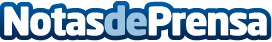 Los aficionados al fútbol detrás de las mejores campañas de publicidadThe Trade Desk estudia los gustos de los seguidores de los clubs de fútbol españoles

Datos de contacto:Fran ValmañaNota de prensa publicada en: https://www.notasdeprensa.es/los-aficionados-al-futbol-detras-de-las Categorias: Nacional Fútbol Marketing Sociedad E-Commerce http://www.notasdeprensa.es